Filosofía y PsicologíaGuía resumen No. 1 para revisar en casa3ro Medio D-E-FGuía No. 3: PensamientoEstoy pensando en comerme una rica ¡NARANJA!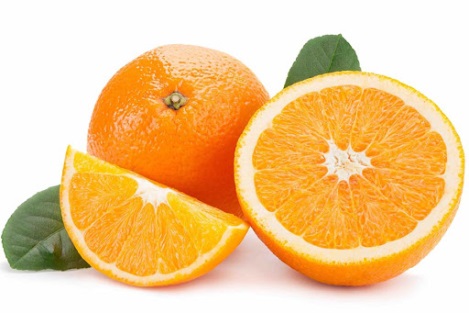 Pero… ¿cómo pienso en la naranja?  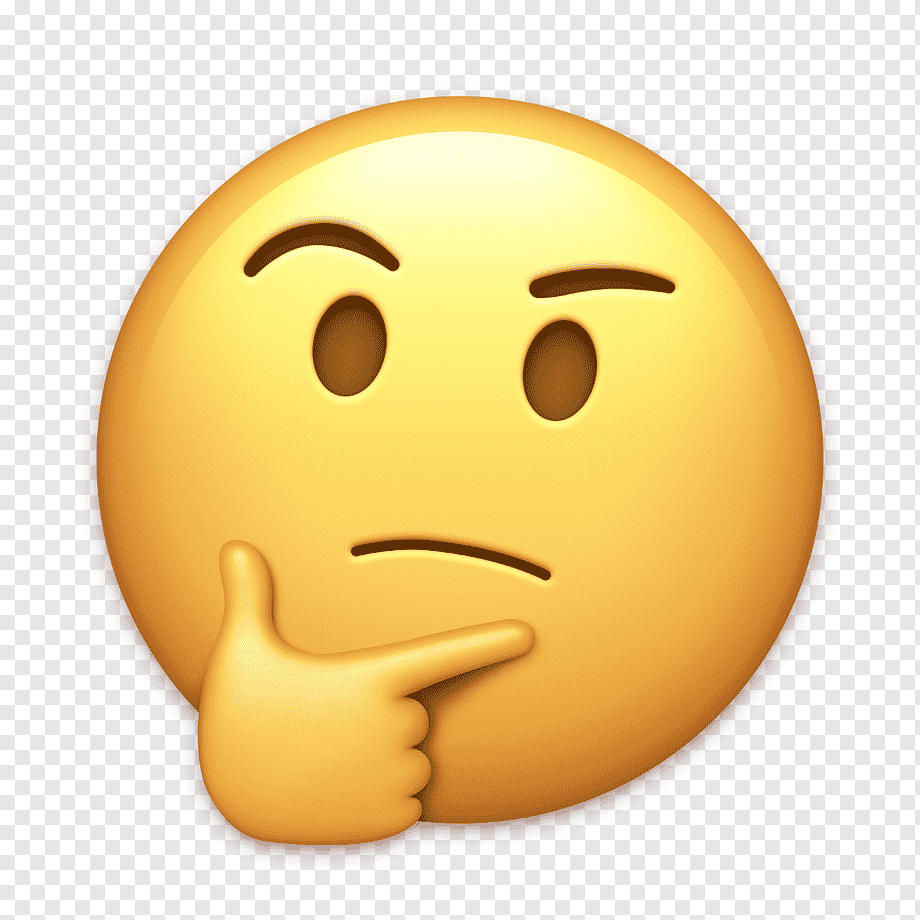 Vamos por parte.Los pensamientos son productos elaborados por la mente de cada individuo.  Estos se pueden formar por procesos racionales del intelecto o por la abstracción misma de la imaginación.El pensamiento abarca varios procesos que implican la razón misma, como lo son los siguientes:  Análisis:Examen detallado de una cosa para conocer sus características o cualidades, o su estado, y extraer conclusiones, que se realiza separando o considerando por separado las partes que la constituyen.La síntesis:Cosa compleja que resulta de reunir distintos elementos que estaban dispersos o separados organizándolos y relacionándolos.La comparación:Examinar dos o más cosas para establecer sus relaciones, diferencias o semejanzas.La generalización:Proceso mediante el cual se establece una conclusión de índole universal desde una observación u observaciones particulares. La abstracción:Es una operación mental destinada a aislar conceptualmente una propiedad o función concreta de un objeto, y pensar qué es, ignorando otras propiedades del objeto en cuestión.Guía No. 4: Introducción al conductismoEl conductismo es una corriente de la psicología que se centra en el estudio de las leyes comunes que determinan el comportamiento humano y animal. El conductismo tradicional deja de lado los procesos de pensamiento y de cómo asimilamos el entorno para focalizarse en la conducta observable.Esta corriente dice que lo que realmente debería estudiar la psicología son los vínculos entre estímulos y respuesta en contextos determinados.Guía No. 5: Conceptos básicos del conductismo1. EstímuloEste término se refiere a cualquier señal, información o evento que produce una reacción (respuesta) de un organismo.2. RespuestaCualquier conducta de un organismo que surge como reacción a un estímulo.3. CondicionamientoEl condicionamiento es un tipo de aprendizaje derivado de la asociación entre estímulos y respuestas.4. RefuerzoUn refuerzo es cualquier consecuencia de una conducta que aumenta (o disminuye, ¡lo veremos las próximas guías!) la probabilidad de que ésta vuelva a darse.5. CastigoOpuesto al refuerzo: consecuencia de una conducta que disminuye la probabilidad de que vuelva a darse.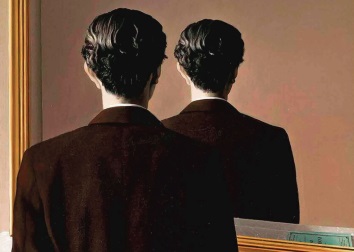 Ve esta cuarentena como una oportunidad de repensar tu energía hacia tu interior Nombre:Curso:Curso:Fecha:Objetivos:OA2: Comprender procesos psicológicos básicos que subyacen al comportamiento humano, aplicándolos a la comprensión de su propia experiencia.Contenidos:Pensamiento.Procesos en el acto de pensar.Introducción al conductismoConceptos básicos del conductismoContenidos:Pensamiento.Procesos en el acto de pensar.Introducción al conductismoConceptos básicos del conductismoHabilidades:ComprenderAnalizarAsociarDefinirReflexionarDeducirInferirArgumentar#QUÉDATEENCASA#QUÉDATEENCASASi tiene dudas consulte vía mail a rcarrillo@sanfernandocollege.clHorario de atención: Lunes, martes y miércoles. De 10:00 a 12:00hrs.No olvides incorporar tu nombre, curso y consulta correspondiente.Atte. Profesora Rosa Carrillo.Si tiene dudas consulte vía mail a rcarrillo@sanfernandocollege.clHorario de atención: Lunes, martes y miércoles. De 10:00 a 12:00hrs.No olvides incorporar tu nombre, curso y consulta correspondiente.Atte. Profesora Rosa Carrillo.